PROJEKTAS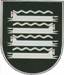 KAIŠIADORIŲ RAJONO SAVIVALDYBĖS MERASPOTVARKISDĖL URBANIZUOJAMOS TERITORIJOS STASIŪNŲ K., ŽIEŽMARIŲ APYL. SEN., KAIŠIADORIŲ R. SAV., DETALIOJO PLANO RENGIMO PRADŽIOS IR PLANAVIMO TIKSLŲ NUSTATYMO 2023 m. liepos                d. Nr. V1E- Kaišiadorys	Vadovaudamasis Lietuvos Respublikos vietos savivaldos įstatymo 25 straipsnio 5 dalimi, Lietuvos Respublikos teritorijų planavimo įstatymo 24 straipsnio 5 dalimi, Kompleksinio teritorijų planavimo dokumentų rengimo taisyklių, patvirtintų Lietuvos Respublikos aplinkos ministro 2014 m. sausio 2 d. įsakymu Nr. D1-8 „Dėl kompleksinio teritorijų planavimo dokumentų rengimo taisyklių patvirtinimo“ 249 punktu, Kaišiadorių rajono savivaldybės administracijos direktoriaus 2023 m. liepos 24 d. įsakymu Nr. V1E-949 „Dėl pritarimo pasiūlymui inicijuoti urbanizuojamos teritorijos Stasiūnų k., Žiežmarių apyl. sen., Kaišiadorių r. sav., detaliojo plano rengimą“:1. N u s p r e n d ž i u pradėti rengti apie 4,3930 ha urbanizuojamos teritorijos, esančios Stasiūnų k., Žiežmarių apyl. sen., Kaišiadorių r. sav., apimančio žemės sklypus kadastro Nr. 4955/0006:341, 4955/0006:151, 4955/0006:226, 4955/0006:158 ir valstybinės žemės plotą, detalųjį planą (toliau – Detalusis planas) teritorijų planavimo proceso iniciavimo pagrindu.2. N u s t a t a u Detaliojo plano tikslus:2.1. detalizuoti Kaišiadorių miesto bendrojo plano sprendinius racionaliam urbanizuojamos teritorijos (gyvenamojo kvartalo) suplanavimui;2.2. sudaryti sąlygas privačioms investicijoms, kuriančioms socialinę ir ekonominę gerovę;2.3. suplanuoti teritoriją numatant racionalų žemės padalinimą gyvenamųjų namų kvartalo išdėstymui, numatyti žemės naudojimo paskirties keitimą pagal galiojančius aukštesnio lygmens teritorijų planavimo dokumentus 2.4. suplanuoti optimalų planuojamos teritorijos susisiekimo ir inžinerinių komunikacijų koridorių tinklą;2.5. numatyti planuojamos urbanizuojamos teritorijos naudojimo reglamentus.Šis potvarkis gali būti skundžiamas pasirinktinai Lietuvos administracinių ginčų komisijos Kauno apygardos skyriui (Laisvės al. 36, LT 44240 Kaunas), Lietuvos Respublikos ikiteisminio administracinių ginčų nagrinėjimo tvarkos įstatymo nustatyta tvarka arba Regionų apygardos administracinio teismo Kauno rūmams (A. Mickevičiaus g. 8A, LT-44312 Kaunas) Lietuvos Respublikos administracinių bylų teisenos įstatymo nustatyta tvarka per vieną mėnesį nuo jo priėmimo dienos.Savivaldybės meras                                                                                                         Šarūnas ČėsnaS.Jonikavičienė2023-07-24